Studiendekanat
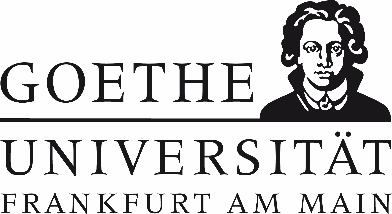 Formblatt zur nachträglichen Öffnung von LehrveranstaltungenFachbereich 03 Gesellschaftswissenschaften – Sommersemester 2021Bitte beachten Sie, dass nachträglich Modulöffnungen nur in Ausnahmefällen möglich sind, sofern tatsächlich bei der Zuordnung ein relevantes Modul übersehen wurde. Eine Veranstaltung kann nicht zu mehr als drei Modulen eines Studiengangs zugeordnet werden.StudiengangsverantwortlicheBA Soziologie 			B.A. Soziologie Prof. Dr. Lars Meier						Sekretariat: Frau Heuser						E-Mail: d.heuser@soz.uni-frankfurt.deBA Politikwissenschaft		Prof. Dr. Claudius Wagemann						Sekretariat: Frau Langholz						E-Mail: methoden-qualitativ@soz.uni-frankfurt.de BA Gender Studies (NF)		Prof. Dr. Helma LutzSekretariat: Frau Bignon						E-Mail: bignon@soz.uni-frankfurt.de   MA Soziologie			Prof. Dr. Alexander Schmidt-Catran						Sekretariat: Frau Stübig						E-Mail: Stuebig@soz.uni-frankfurt.de   MA Wirtschafts- und 		Prof. Dr. Alexander EbnerFinanzsoziologie/			Sekretariat: Frau BolzM.A. Wirtschaftssoziologie		E-Mail: bolz@soz.uni-frankfurt.de   MA Politikwissenschaft		Prof. Dr. Claudius Wagemann						Sekretariat: Frau Langholz						E-Mail: methoden-qualitativ@soz.uni-frankfurt.deMA Politische Theorie Veranstaltungen GU			Prof. Dr. Rainer Forst						Sekretariat: Frau Sickert 						E-Mail: sekretariat.forst@soz.uni-frankfurt.de Veranstaltungen TUD			Prof. Dr. Dirk Jörke						TU Darmstadt,  Sekretariat: Frau Jensen						E-Mail: jensen@pg.tu-darmstadt.de MA ISFK	Veranstaltungen GU			Prof. Dr. Uta Ruppert						Sekretariat: Frau Bussing						E-Mail: bussing@soz.uni-frankfurt.de Veranstaltungen TUD			Prof. Dr. Markus Lederer						TU Darmstadt, Sekretariat: Frau Dingeldein						E-Mail: dingeldein@pg.tu-darmstadt.de LA Politik und Wirtschaft 		Dr. Martina Tschirner						Sekretariat: Frau Heck						E-Mail: heck@soz.uni-frankfurt.de1Name der Antragstellerin/des Antragstellers: ____________________________________________E-Mail der Antragstellerin/des Antragstellers: ___________________________________________Die Lehrveranstaltung _______________________________________________________________ (Titel) von ______________________________ (Dozent/in) soll in diesem Semester für das Modul ___________________________ geöffnet werden. Es handelt sich um eine/ein __________________ (Veranstaltungstyp); das gewünschte Modul verlangt gemäß Ordnung nach einem/einer ________________ (Veranstaltungstyp). Die Lehrveranstaltung ist bereits für folgende Module freigegeben: _____________________________________________________________ (Kürzel).Inhaltliche Begründung: _______________________________________________________________ _______________________________________________________________________________________________________________________________________________________________________________________________________________________________________________________________________________________________________________________________________________________________________________________________________________________________Bitte fügen Sie die Kommentierung und/oder den Syllabus der Veranstaltung bei.
Unterschrift der Antragstellerin /des Antragstellers:                  ______________________Name der Antragstellerin/des Antragstellers: ____________________________________________E-Mail der Antragstellerin/des Antragstellers: ___________________________________________Die Lehrveranstaltung _______________________________________________________________ (Titel) von ______________________________ (Dozent/in) soll in diesem Semester für das Modul ___________________________ geöffnet werden. Es handelt sich um eine/ein __________________ (Veranstaltungstyp); das gewünschte Modul verlangt gemäß Ordnung nach einem/einer ________________ (Veranstaltungstyp). Die Lehrveranstaltung ist bereits für folgende Module freigegeben: _____________________________________________________________ (Kürzel).Inhaltliche Begründung: _______________________________________________________________ _______________________________________________________________________________________________________________________________________________________________________________________________________________________________________________________________________________________________________________________________________________________________________________________________________________________________Bitte fügen Sie die Kommentierung und/oder den Syllabus der Veranstaltung bei.
Unterschrift der Antragstellerin /des Antragstellers:                  ______________________2Zustimmung der/des Lehrenden durch Bestätigung per E-Mail. Bitte Kopie beifügen. Auf die Unterschrift wird im Sommersemester 2021 verzichtet.                             Ja:  □     Nein:  □                                                                                                                     Zustimmung der/des Lehrenden durch Bestätigung per E-Mail. Bitte Kopie beifügen. Auf die Unterschrift wird im Sommersemester 2021 verzichtet.                             Ja:  □     Nein:  □                                                                                                                     3Studierende senden das im Abschnitt 1 ausgefüllte Formblatt mit der per E-Mail erteilten Zustimmung des/der Lehrenden im Zeitraum vom 05.04.-16.04.2021 per E-Mail an das Sekretariat der/des jeweiligen Studiengangsverantwortlichen (s.u.)!Studierende senden das im Abschnitt 1 ausgefüllte Formblatt mit der per E-Mail erteilten Zustimmung des/der Lehrenden im Zeitraum vom 05.04.-16.04.2021 per E-Mail an das Sekretariat der/des jeweiligen Studiengangsverantwortlichen (s.u.)!4Entscheidung der/des Studiengangsverantwortlichen erfolgt durch Bestätigung per E-Mail. Bitte Kopie beifügen. Auf die Unterschrift wird im Sommersemester 2021 verzichtet.                             Ja:  □     Nein:  □                                                                                                                              Entscheidung der/des Studiengangsverantwortlichen erfolgt durch Bestätigung per E-Mail. Bitte Kopie beifügen. Auf die Unterschrift wird im Sommersemester 2021 verzichtet.                             Ja:  □     Nein:  □                                                                                                                              5Die Sekretariate der Studiengangsverantwortlichen senden den gesamten Vorgang per E-Mail für das Institut für Soziologie an langholz@soz.uni-frankfurt.de für das Institut für Politikwissenschaft an schorb@soz.uni-frankfurt.de Die Sekretariate der Studiengangsverantwortlichen senden den gesamten Vorgang per E-Mail für das Institut für Soziologie an langholz@soz.uni-frankfurt.de für das Institut für Politikwissenschaft an schorb@soz.uni-frankfurt.de 